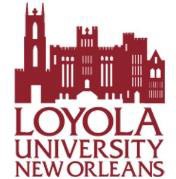 Single Course Withdrawal FormStudent Instructions:If this course withdrawal brings you to zero credit hours, you must complete a University Withdrawal Form instead of this form.Print form and complete all sections.Obtain required signaturesCompleted form must be submitted to the Office of Student Records to be processed.Section 1: Student InformationName (Last, First, Middle):	CWID:  	College:Arts & ScienceBusinessMusicNursing & HealthSection 2: Course InformationYear/Term:  	Subject (e.g. ENGL):  	Course # (e.g. A100):  	Section (e.g 001):  	Course Credit Hours:		Registered Credit Hours Remaining after Withdrawal:  	Reason for Withdrawal:   	Section 3: Student Statement & SignatureI acknowledge that the above information is accurate and I understand that the withdrawn course listed above will reflect a grade of “W” on my transcript. I understand that this may affect my degree progress, financial aid, scholarships, veteran’s benefits, and/or other areas. I have researched these issues and understand the possible implications of this action.If you have any questions regarding your billing or financial aid, please contact the Student Financial Services Office.Signature:		Date:  	Section 4: Required SignaturesCheck and Obtain signatures that apply. *Required for all StudentsInstructor Signature:  	*Academic Advisor/Chair of Dept.: 	Athlete - Signature of Coach or Athletic Representative:  	International Student – Signature of CIE Representative:	_ Honor’s Program: 		Veteran’s Benefits:  	Section 5: ApprovalOnce completed, this form must be turned in, by the student listed above, to the Office of Student Records located in Thomas Room 204.Comments:  	Signature of Student Records Representative:	Date:  	